View on a mobile device. 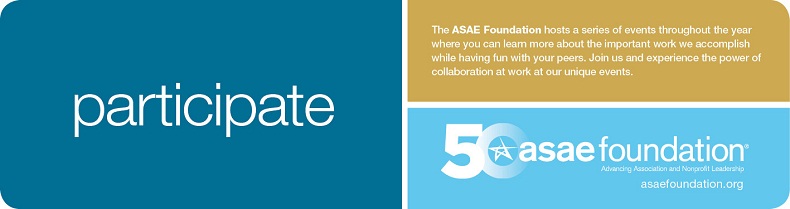 Andy Doyle, Susan Neely, Joe McGuire and John Graham

Along with

Steve Calderia, Matt Jenneret, Robert Weidner III and Susan RobertsonCordially invite you to a reception and an evening connecting with old friends 
to learn more about the mission and vision of the

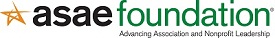 Thursday, Februray 20, 2014
5:30 -7:30 p.m.

atAmerican Coatings Association
1500 Rhode Island Avenue NW
Washington, DC 20005RSVP Required: ASAEFoundation@ASAECenter.org
202-626-2893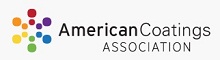 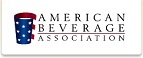 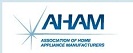 This invitation is exclusively for you..